Cuntada qaboow, u diyaarsan in la cuno Xakmeynta Badqabka ee Waqtiga/Heerkulka (TCS) ee lagu diyaarshay xarunta ama ku jirta baakada furan/aan xirnayn ee ganacsiga waa in la cunaa, la iibshaa, talaagada la gashaa, ama la iska tuuraa todobo maalmood gudahood si loo yareeyo bakteeriyada Listeria. Cuntada 	Xakameynta Heerkulka Badqabka leh ee talaagada la gashay taasoo la kaydiyay wax ka badan 24 saacadood waa in lagu qoraa midkood taariikhda diyaarinta/furitaanka ama taariikhda la tuuraayo si loo xaqiijiyo in la cuno ama talaagada la gasho todobo maalmood gudahood. Dukumiintigaan waxaa loo bixiyay inuu gacan ka gaysto dib u eegista habraacyada iyo in lagu tababaro shaqaalaha. Ka fiiri bogga 2 liiska cuntooyinka laga reebay shardiga.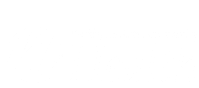 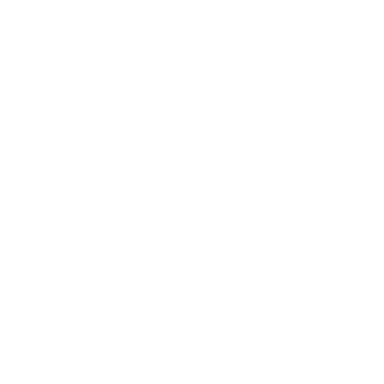 Ogsoonoow:U adeegso dukumiintigaan si uu kaaga caawiyo xaruntaada ilaalinta Maamulka Xakamaynta Shaqaynaysa. Xaqiiji inaad la shaqayso maamulka caafimaadka ee deegaanka si laguu siiyo xog kasta oo dheeraad ah ama ogolaanshiyo marka loo baahdo.Si aad dukumiintigaan oo qaab kale ah u dalbato, wac 1-800-525-0127. Macaamiisha dhagoolka ah ama kuwa maqalkoodu culus yahay, fadlan waca 711 (Washington Relay) ama iimayl u dir civil.rights@doh.wa.gov.Qeybta 1-aad: Xogta Xarunta CuntadaQeybta 1-aad: Xogta Xarunta CuntadaQeybta 1-aad: Xogta Xarunta CuntadaQeybta 1-aad: Xogta Xarunta CuntadaQeybta 1-aad: Xogta Xarunta CuntadaQeybta 1-aad: Xogta Xarunta CuntadaMagaca XaruntaMagaca XaruntaMagaca XaruntaMagaca XaruntaTaleefoonkaTaleefoonkaWadada (Goobta Rasmiga ah)Wadada (Goobta Rasmiga ah)Wadada (Goobta Rasmiga ah)MagaalladaKoodhka BoostadaIimeelkaMagaca XariirkaMagaca XariirkaMagaca XariirkaDarajada / ShaqadaDarajada / ShaqadaDarajada / ShaqadaQeybta 2-aad: Qiimaynta Dookhyada CuntadaAkhri liiska cuntooyinka shardiga laga reebay Hubi cuntada TCS ee qaboow ee aad kaydisay wax ka badan 24 saac kadib marka aad diyaarisay ama ku jirtay baakada furan.Qeybta 2-aad: Qiimaynta Dookhyada CuntadaAkhri liiska cuntooyinka shardiga laga reebay Hubi cuntada TCS ee qaboow ee aad kaydisay wax ka badan 24 saac kadib marka aad diyaarisay ama ku jirtay baakada furan.Qeybta 2-aad: Qiimaynta Dookhyada CuntadaAkhri liiska cuntooyinka shardiga laga reebay Hubi cuntada TCS ee qaboow ee aad kaydisay wax ka badan 24 saac kadib marka aad diyaarisay ama ku jirtay baakada furan.Qeybta 2-aad: Qiimaynta Dookhyada CuntadaAkhri liiska cuntooyinka shardiga laga reebay Hubi cuntada TCS ee qaboow ee aad kaydisay wax ka badan 24 saac kadib marka aad diyaarisay ama ku jirtay baakada furan.Qeybta 2-aad: Qiimaynta Dookhyada CuntadaAkhri liiska cuntooyinka shardiga laga reebay Hubi cuntada TCS ee qaboow ee aad kaydisay wax ka badan 24 saac kadib marka aad diyaarisay ama ku jirtay baakada furan.Qeybta 2-aad: Qiimaynta Dookhyada CuntadaAkhri liiska cuntooyinka shardiga laga reebay Hubi cuntada TCS ee qaboow ee aad kaydisay wax ka badan 24 saac kadib marka aad diyaarisay ama ku jirtay baakada furan. Cuntada ceeriin (baakada furan) Cuntada ceeriin (baakada furan) Jiiska jilicsan ama qayb ahaan jilicsan (sida brie, jiiska kareemka ah, ricotta) Jiiska jilicsan ama qayb ahaan jilicsan (sida brie, jiiska kareemka ah, ricotta) Jiiska jilicsan ama qayb ahaan jilicsan (sida brie, jiiska kareemka ah, ricotta) Jiiska jilicsan ama qayb ahaan jilicsan (sida brie, jiiska kareemka ah, ricotta) Caano sifaysan (baakad furan) Caano sifaysan (baakad furan) Saladka guriga lagu sameeyay (sida khudaarta beerta/kabsarta, baradhada, makarooniga) Saladka guriga lagu sameeyay (sida khudaarta beerta/kabsarta, baradhada, makarooniga) Saladka guriga lagu sameeyay (sida khudaarta beerta/kabsarta, baradhada, makarooniga) Saladka guriga lagu sameeyay (sida khudaarta beerta/kabsarta, baradhada, makarooniga) Cuntada la jaray (sida qaraha ama kabsarta guriga lagu jarjaray) Cuntada la jaray (sida qaraha ama kabsarta guriga lagu jarjaray) Cuntada la kariyay lana qaboojiyay:       Cuntada la kariyay lana qaboojiyay:       Cuntada la kariyay lana qaboojiyay:       Cuntada la kariyay lana qaboojiyay:       Cuntooyinka guriga lagu sameeyay:       Cuntooyinka guriga lagu sameeyay:       Waxkale:       Waxkale:       Waxkale:       Waxkale:      Qeybta 3-aad: Qaabka TaariikhayntaQeybta 3-aad: Qaabka TaariikhayntaQeybta 3-aad: Qaabka TaariikhayntaQeybta 3-aad: Qaabka TaariikhayntaQeybta 3-aad: Qaabka TaariikhayntaQeybta 3-aad: Qaabka TaariikhayntaDooro qaabka astaynta la adeegsaday	Dooro taariikhda la adeegsan doono Istiikarka	 Taariikhda/maalinta la diyaariyay/la furay qasaca Koodhka midabka	 Taariikhda kama danbaysta ah/maalinta adeegga/la tuuray Asteeyaha	 Taariikhda la gashay talaagada/la barafeeyay (waa in lagu daraa haddii la barafeeyay) Waxkale:      	 Waxkale:      Dooro qaabka astaynta la adeegsaday	Dooro taariikhda la adeegsan doono Istiikarka	 Taariikhda/maalinta la diyaariyay/la furay qasaca Koodhka midabka	 Taariikhda kama danbaysta ah/maalinta adeegga/la tuuray Asteeyaha	 Taariikhda la gashay talaagada/la barafeeyay (waa in lagu daraa haddii la barafeeyay) Waxkale:      	 Waxkale:      Dooro qaabka astaynta la adeegsaday	Dooro taariikhda la adeegsan doono Istiikarka	 Taariikhda/maalinta la diyaariyay/la furay qasaca Koodhka midabka	 Taariikhda kama danbaysta ah/maalinta adeegga/la tuuray Asteeyaha	 Taariikhda la gashay talaagada/la barafeeyay (waa in lagu daraa haddii la barafeeyay) Waxkale:      	 Waxkale:      Dooro qaabka astaynta la adeegsaday	Dooro taariikhda la adeegsan doono Istiikarka	 Taariikhda/maalinta la diyaariyay/la furay qasaca Koodhka midabka	 Taariikhda kama danbaysta ah/maalinta adeegga/la tuuray Asteeyaha	 Taariikhda la gashay talaagada/la barafeeyay (waa in lagu daraa haddii la barafeeyay) Waxkale:      	 Waxkale:      Dooro qaabka astaynta la adeegsaday	Dooro taariikhda la adeegsan doono Istiikarka	 Taariikhda/maalinta la diyaariyay/la furay qasaca Koodhka midabka	 Taariikhda kama danbaysta ah/maalinta adeegga/la tuuray Asteeyaha	 Taariikhda la gashay talaagada/la barafeeyay (waa in lagu daraa haddii la barafeeyay) Waxkale:      	 Waxkale:      Dooro qaabka astaynta la adeegsaday	Dooro taariikhda la adeegsan doono Istiikarka	 Taariikhda/maalinta la diyaariyay/la furay qasaca Koodhka midabka	 Taariikhda kama danbaysta ah/maalinta adeegga/la tuuray Asteeyaha	 Taariikhda la gashay talaagada/la barafeeyay (waa in lagu daraa haddii la barafeeyay) Waxkale:      	 Waxkale:      Qeybta 4-aad: XaqiijintaQeybta 4-aad: XaqiijintaQeybta 4-aad: XaqiijintaQeybta 4-aad: XaqiijintaQeybta 4-aad: XaqiijintaQeybta 4-aad: XaqiijintaYaa xaqiijinaaya in habraaca si sax ah loo raacay? Habraaca waa in la xaqiijiyaa maalin kasta. Dooro dhammaan meelaha ku khuseeya. PIC/Maamulaha	 Cunto kariyaha	 Kabar-yeeriga		 Cid kale:      Yaa xaqiijinaaya in habraaca si sax ah loo raacay? Habraaca waa in la xaqiijiyaa maalin kasta. Dooro dhammaan meelaha ku khuseeya. PIC/Maamulaha	 Cunto kariyaha	 Kabar-yeeriga		 Cid kale:      Yaa xaqiijinaaya in habraaca si sax ah loo raacay? Habraaca waa in la xaqiijiyaa maalin kasta. Dooro dhammaan meelaha ku khuseeya. PIC/Maamulaha	 Cunto kariyaha	 Kabar-yeeriga		 Cid kale:      Yaa xaqiijinaaya in habraaca si sax ah loo raacay? Habraaca waa in la xaqiijiyaa maalin kasta. Dooro dhammaan meelaha ku khuseeya. PIC/Maamulaha	 Cunto kariyaha	 Kabar-yeeriga		 Cid kale:      Yaa xaqiijinaaya in habraaca si sax ah loo raacay? Habraaca waa in la xaqiijiyaa maalin kasta. Dooro dhammaan meelaha ku khuseeya. PIC/Maamulaha	 Cunto kariyaha	 Kabar-yeeriga		 Cid kale:      Yaa xaqiijinaaya in habraaca si sax ah loo raacay? Habraaca waa in la xaqiijiyaa maalin kasta. Dooro dhammaan meelaha ku khuseeya. PIC/Maamulaha	 Cunto kariyaha	 Kabar-yeeriga		 Cid kale:       La socoshada HeerkulkaXaqiiji in talaagadu cuntada ku hayso 41F ama ka hoos Astaynada saxda ah ee taariikhda ayaa ku qoran cuntooyinka Xakameynta Heerkulka Badqabka leh ee laga raboCuntooyinka Xakameynta Heerkulka Badqabka leh ee la kaydiyo wax ka badan 24 saac ayaa la asteeyaaCuntooyinka la qaboojiyay waxaa ku jira taariikhda koobaad ee diyaarinta iyo taariikhaha baraf ka dhigista/talaagad gelinta oo ku qoran dushooda.Cuntooyinka la isku qasay ayaa leh astaynta taariikhda ee diyaaarintii ugu horeysayCuntooyinka aan la astayn ama dhaafay taariikhda astaynta ayaa la iska tuurayaa La socoshada HeerkulkaXaqiiji in talaagadu cuntada ku hayso 41F ama ka hoos Astaynada saxda ah ee taariikhda ayaa ku qoran cuntooyinka Xakameynta Heerkulka Badqabka leh ee laga raboCuntooyinka Xakameynta Heerkulka Badqabka leh ee la kaydiyo wax ka badan 24 saac ayaa la asteeyaaCuntooyinka la qaboojiyay waxaa ku jira taariikhda koobaad ee diyaarinta iyo taariikhaha baraf ka dhigista/talaagad gelinta oo ku qoran dushooda.Cuntooyinka la isku qasay ayaa leh astaynta taariikhda ee diyaaarintii ugu horeysayCuntooyinka aan la astayn ama dhaafay taariikhda astaynta ayaa la iska tuurayaa La socoshada HeerkulkaXaqiiji in talaagadu cuntada ku hayso 41F ama ka hoos Astaynada saxda ah ee taariikhda ayaa ku qoran cuntooyinka Xakameynta Heerkulka Badqabka leh ee laga raboCuntooyinka Xakameynta Heerkulka Badqabka leh ee la kaydiyo wax ka badan 24 saac ayaa la asteeyaaCuntooyinka la qaboojiyay waxaa ku jira taariikhda koobaad ee diyaarinta iyo taariikhaha baraf ka dhigista/talaagad gelinta oo ku qoran dushooda.Cuntooyinka la isku qasay ayaa leh astaynta taariikhda ee diyaaarintii ugu horeysayCuntooyinka aan la astayn ama dhaafay taariikhda astaynta ayaa la iska tuurayaa La socoshada HeerkulkaXaqiiji in talaagadu cuntada ku hayso 41F ama ka hoos Astaynada saxda ah ee taariikhda ayaa ku qoran cuntooyinka Xakameynta Heerkulka Badqabka leh ee laga raboCuntooyinka Xakameynta Heerkulka Badqabka leh ee la kaydiyo wax ka badan 24 saac ayaa la asteeyaaCuntooyinka la qaboojiyay waxaa ku jira taariikhda koobaad ee diyaarinta iyo taariikhaha baraf ka dhigista/talaagad gelinta oo ku qoran dushooda.Cuntooyinka la isku qasay ayaa leh astaynta taariikhda ee diyaaarintii ugu horeysayCuntooyinka aan la astayn ama dhaafay taariikhda astaynta ayaa la iska tuurayaa La socoshada HeerkulkaXaqiiji in talaagadu cuntada ku hayso 41F ama ka hoos Astaynada saxda ah ee taariikhda ayaa ku qoran cuntooyinka Xakameynta Heerkulka Badqabka leh ee laga raboCuntooyinka Xakameynta Heerkulka Badqabka leh ee la kaydiyo wax ka badan 24 saac ayaa la asteeyaaCuntooyinka la qaboojiyay waxaa ku jira taariikhda koobaad ee diyaarinta iyo taariikhaha baraf ka dhigista/talaagad gelinta oo ku qoran dushooda.Cuntooyinka la isku qasay ayaa leh astaynta taariikhda ee diyaaarintii ugu horeysayCuntooyinka aan la astayn ama dhaafay taariikhda astaynta ayaa la iska tuurayaa La socoshada HeerkulkaXaqiiji in talaagadu cuntada ku hayso 41F ama ka hoos Astaynada saxda ah ee taariikhda ayaa ku qoran cuntooyinka Xakameynta Heerkulka Badqabka leh ee laga raboCuntooyinka Xakameynta Heerkulka Badqabka leh ee la kaydiyo wax ka badan 24 saac ayaa la asteeyaaCuntooyinka la qaboojiyay waxaa ku jira taariikhda koobaad ee diyaarinta iyo taariikhaha baraf ka dhigista/talaagad gelinta oo ku qoran dushooda.Cuntooyinka la isku qasay ayaa leh astaynta taariikhda ee diyaaarintii ugu horeysayCuntooyinka aan la astayn ama dhaafay taariikhda astaynta ayaa la iska tuurayaaQeybta 5-aad: Tababarka ShaqaalahaQeybta 5-aad: Tababarka ShaqaalahaQeybta 5-aad: Tababarka ShaqaalahaQeybta 5-aad: Tababarka ShaqaalahaQeybta 5-aad: Tababarka ShaqaalahaQeybta 5-aad: Tababarka ShaqaalahaTababarka Shaqaalaha: Shaqaalaha waa in si sax ah loo tababaraa. Dooro dhammaan meelaha ku quseeyaTababarka Shaqaalaha: Shaqaalaha waa in si sax ah loo tababaraa. Dooro dhammaan meelaha ku quseeyaTababarka Shaqaalaha: Shaqaalaha waa in si sax ah loo tababaraa. Dooro dhammaan meelaha ku quseeyaTababarka Shaqaalaha: Shaqaalaha waa in si sax ah loo tababaraa. Dooro dhammaan meelaha ku quseeyaTababarka Shaqaalaha: Shaqaalaha waa in si sax ah loo tababaraa. Dooro dhammaan meelaha ku quseeyaTababarka Shaqaalaha: Shaqaalaha waa in si sax ah loo tababaraa. Dooro dhammaan meelaha ku quseeyaSidee loo tababaraa shaqaalaha? Akhri oo saxiix dukumiintiga	 Nidaamka astaynta iyo shuruudaha tuurista	 Waxkale:      Sidee loo tababaraa shaqaalaha? Akhri oo saxiix dukumiintiga	 Nidaamka astaynta iyo shuruudaha tuurista	 Waxkale:      Sidee loo tababaraa shaqaalaha? Akhri oo saxiix dukumiintiga	 Nidaamka astaynta iyo shuruudaha tuurista	 Waxkale:      Sidee loo tababaraa shaqaalaha? Akhri oo saxiix dukumiintiga	 Nidaamka astaynta iyo shuruudaha tuurista	 Waxkale:      Sidee loo tababaraa shaqaalaha? Akhri oo saxiix dukumiintiga	 Nidaamka astaynta iyo shuruudaha tuurista	 Waxkale:      Intee jeer ayaa la tababaraa shaqaalaha? Xiliga shaqaalaysiinta	 Sanad kasta	 Marka khalad lagu arko	 Xili kale:      Intee jeer ayaa la tababaraa shaqaalaha? Xiliga shaqaalaysiinta	 Sanad kasta	 Marka khalad lagu arko	 Xili kale:      Intee jeer ayaa la tababaraa shaqaalaha? Xiliga shaqaalaysiinta	 Sanad kasta	 Marka khalad lagu arko	 Xili kale:      Intee jeer ayaa la tababaraa shaqaalaha? Xiliga shaqaalaysiinta	 Sanad kasta	 Marka khalad lagu arko	 Xili kale:      Intee jeer ayaa la tababaraa shaqaalaha? Xiliga shaqaalaysiinta	 Sanad kasta	 Marka khalad lagu arko	 Xili kale:      Qeybta 6-aad: Macluumaad Dheeraad ah oo Gaar u ah XaruntaQeybta 6-aad: Macluumaad Dheeraad ah oo Gaar u ah XaruntaQeybta 6-aad: Macluumaad Dheeraad ah oo Gaar u ah XaruntaQeybta 6-aad: Macluumaad Dheeraad ah oo Gaar u ah XaruntaQeybta 6-aad: Macluumaad Dheeraad ah oo Gaar u ah XaruntaQeybta 6-aad: Macluumaad Dheeraad ah oo Gaar u ah XaruntaQeybta 7-aad: SaxiixaQeybta 7-aad: SaxiixaQeybta 7-aad: SaxiixaQeybta 7-aad: SaxiixaQeybta 7-aad: SaxiixaQeybta 7-aad: SaxiixaQorshaha waxaa diyaariyay:      Qorshaha waxaa diyaariyay:      Qorshaha waxaa diyaariyay:      Qorshaha waxaa diyaariyay:      Qorshaha waxaa diyaariyay:      Qorshaha waxaa diyaariyay:      Saxiixa	TaariikhdaSaxiixa	TaariikhdaSaxiixa	TaariikhdaMagaca Daabacan	TaleefankaMagaca Daabacan	TaleefankaMagaca Daabacan	TaleefankaJiiska Jilicsan iyo kan la Jilciyay ayaa u Baahan In La taariikheeyoJiiska Jilicsan iyo kan la Jilciyay ayaa u Baahan In La taariikheeyoJiiska Jilicsan iyo kan la Jilciyay ayaa u Baahan In La taariikheeyoJiiska Jilicsan iyo kan la Jilciyay ayaa u Baahan In La taariikheeyoJiiska lagu jarjaray goobta ama ku jira baakadaha furan waa in lagu qoraa taariikhda lana isticmaalaa 7 maalmood gudahood.Jiiska lagu jarjaray goobta ama ku jira baakadaha furan waa in lagu qoraa taariikhda lana isticmaalaa 7 maalmood gudahood.Jiiska lagu jarjaray goobta ama ku jira baakadaha furan waa in lagu qoraa taariikhda lana isticmaalaa 7 maalmood gudahood.Jiiska lagu jarjaray goobta ama ku jira baakadaha furan waa in lagu qoraa taariikhda lana isticmaalaa 7 maalmood gudahood.Jiisaska caanka ah ayaa lagu qoray far waawayn.Jiisaska caanka ah ayaa lagu qoray far waawayn.Jiisaska caanka ah ayaa lagu qoray far waawayn.Jiisaska caanka ah ayaa lagu qoray far waawayn.AlemtejoAlpinAnariBakersBanburyBarbereyBel PaeseBella MilanoBondonBrieCambridgeCamembertCottageCoulommiersKareemCrescenzaDamenFarmersFermeFetaFormagelleGournayLivarotMaitreMignotMont d’OrMozzarellaNeufchatelQueso BlancoQueso de Hoja Queso del PaisQueso de PunaQueso FrescoProvaturaRicottaScamorzeVilliersVoidShardi Dhaafyada TaariikhayntaShardi Dhaafyada TaariikhayntaShardi Dhaafyada TaariikhayntaShardi Dhaafyada TaariikhayntaCuntooyinka soo socda lagama doonaayo in lagu qoro taariikhda.Cuntooyinka soo socda lagama doonaayo in lagu qoro taariikhda.Cuntooyinka soo socda lagama doonaayo in lagu qoro taariikhda.Cuntooyinka soo socda lagama doonaayo in lagu qoro taariikhda.Cuntooyinka aan ahayn Xakameynta Heerkulka Badqabka lehCuntooyinka Xakameynta Heerkulka Badqabka leh ee talaagada ku jiray wax kayar 24 saacCuntooyinka Xakameynta Heerkulka Badqabka leh ee aan ahayn kuwo u diyaarsan in la cunoCuntooyinka Xakameynta Heerkulka Badqabka leh ee ku jira baakada xiran, ee ganacsigaShellstock (iee ku jira galka, clams, mussels)Saladhyada hilibka ceeriin ee loo diyaarshay ganacsigaCuntooyinka aan ahayn Xakameynta Heerkulka Badqabka lehCuntooyinka Xakameynta Heerkulka Badqabka leh ee talaagada ku jiray wax kayar 24 saacCuntooyinka Xakameynta Heerkulka Badqabka leh ee aan ahayn kuwo u diyaarsan in la cunoCuntooyinka Xakameynta Heerkulka Badqabka leh ee ku jira baakada xiran, ee ganacsigaShellstock (iee ku jira galka, clams, mussels)Saladhyada hilibka ceeriin ee loo diyaarshay ganacsigaJiiska adag (arag sanballada hoose)Jiisaska qayb ahaan jilicsan, qoyaanka yar (arag sanballada hoose)Cuntada caanaha (yooqadka, kareemka dhanaan, subaga caanaha)Hlibka aan qurmayn, la warshadeeyay, laguna daweeyay cusbada 
(arag sanballada hoose)Kaluunka horay loo habeeyay (herring la qalajiyay iyo cod la qalajiyay/la cusbeeyay)Jiiska adag (arag sanballada hoose)Jiisaska qayb ahaan jilicsan, qoyaanka yar (arag sanballada hoose)Cuntada caanaha (yooqadka, kareemka dhanaan, subaga caanaha)Hlibka aan qurmayn, la warshadeeyay, laguna daweeyay cusbada 
(arag sanballada hoose)Kaluunka horay loo habeeyay (herring la qalajiyay iyo cod la qalajiyay/la cusbeeyay)Tusaaleyaasha jiisaska adag ee aan laga dooneyn in lagu asteeyo taariikhda. Waxaa ku jira 39% ama kayar oo qoyaan ah.Tusaaleyaasha jiisaska adag ee aan laga dooneyn in lagu asteeyo taariikhda. Waxaa ku jira 39% ama kayar oo qoyaan ah.Tusaaleyaasha jiisaska adag ee aan laga dooneyn in lagu asteeyo taariikhda. Waxaa ku jira 39% ama kayar oo qoyaan ah.Tusaaleyaasha jiisaska adag ee aan laga dooneyn in lagu asteeyo taariikhda. Waxaa ku jira 39% ama kayar oo qoyaan ah.AsaderoAbertamAppenzellerAsiago medium ama oldBraCheddarChristalinnaColbyEdamCotija AnejoCotijaCoonDerbyEmmentalerEnglish DairyGex (blue-veined)GloucesterGjetostGruyereHerveLaplandLorraineOaxacaParmesanPecorinoQueso AnejoQueso ChihuahuaQueso de PrensaRomanelloRomanoReggianoSapsagoSassenage (blue veined)Stilton (blue veined)SwissTignard (blue veined)VizeWensleydale (blue veined)Tusaaleyaasha jiisaska qayb ahaan adag ee aan la dooneyn in lagu qoro taariikhda. Waxaa ku jira qoyaan dhan 39--50%.Tusaaleyaasha jiisaska qayb ahaan adag ee aan la dooneyn in lagu qoro taariikhda. Waxaa ku jira qoyaan dhan 39--50%.Tusaaleyaasha jiisaska qayb ahaan adag ee aan la dooneyn in lagu qoro taariikhda. Waxaa ku jira qoyaan dhan 39--50%.Tusaaleyaasha jiisaska qayb ahaan adag ee aan la dooneyn in lagu qoro taariikhda. Waxaa ku jira qoyaan dhan 39--50%.Asiago softBattelmattBellelay (blue veined)BlueBrickCamosumChantelleEdamFontinaGorgonzola (blue veined)GoudaDerbyHavartiKonigskaseLimburgerMilanoManchegoMontereyMuensterOkaPort du SalutProvoloneQueso de BolaQueso de la TierraRobbioleRoquefort (blue veined)SamsoeTilsiterTrappistTusaaleyaasha hilibka ceeriin ee aan laga dooneyn in lagu qoro taariikhda. Noocyada soo socda waa hlib la gelin karo qaanada oo la warshadeeyay ama cusbada lagu daweeyay.Tusaaleyaasha hilibka ceeriin ee aan laga dooneyn in lagu qoro taariikhda. Noocyada soo socda waa hlib la gelin karo qaanada oo la warshadeeyay ama cusbada lagu daweeyay.Tusaaleyaasha hilibka ceeriin ee aan laga dooneyn in lagu qoro taariikhda. Noocyada soo socda waa hlib la gelin karo qaanada oo la warshadeeyay ama cusbada lagu daweeyay.Tusaaleyaasha hilibka ceeriin ee aan laga dooneyn in lagu qoro taariikhda. Noocyada soo socda waa hlib la gelin karo qaanada oo la warshadeeyay ama cusbada lagu daweeyay.BasturmaBreasaolaCoppa/CapocolloPepperoniDry salamiBasturmaBreasaolaCoppa/CapocolloPepperoniDry salamiProsciuttoCountry-cured hamParma hamProsciuttoCountry-cured hamParma ham